Реестр правил преобразования - Процесс 1.0Публичный рабочий проект 17 января 2011 годаАвторское право ©2011 XBRL International Inc., Все права защищены.Настоящая версия:<http://www.xbrl.org/Specification/TRR-process/PWD-2011-01-17/TRR-process-PWD-2011-01-17.html>Редакторский состав:Филипп Аллен, CoreFiling Limited <plega@corefiling.com>Диана Мюллер, XBRLSpy Research Inc. <dmueller2001@GMAIL.COM>Хью Уаллис, XBRL International <hughwallis@xbrl.org>Херм Фишер, Mark V Systems <fischer@markv.com>СтатусРаспространение настоящего публичного проекта не ограничено. Настоящий документ является нормативным и может быть заменен другой документацией. Получатели могут отправлять свои замечания на  rendering-feedback@xbrl.org, а также присылать уведомления о патентных правах, о которых им известно, и предоставлять соответствующую подтверждающую документацию.Пояснительная запискаНастоящий документ содержит описание задачи и алгоритма функционирования  реестров правил преобразования для поддержки [Спецификации встроенного XBRL]. Он определяет конкретный процесс, при помощи которого вносятся изменения в XII Реестр Правил Преобразования  и осуществляется его переоформление. Содержание1 О настоящем документе
1.1 Условные обозначения, используемые в настоящем документе 
1.2 Префиксы пространства имени
2 Введение (ненормативный характер)
3  XII Реестр правил преобразования
4 Реестры правил преобразования (ненормативный характер)
4.1 Содержание
4.2 Внесения изменений в реестр
4.3 Определение реестров и версий
4.4 Задачи управления версиями реестра
4.5 Указанный реестр
4.6 Поддержка обработки реестров
5 Процесс обновления
5.1 Руководящие принципы
5.2 Общественный контроль
5.3 Требования
5.4 Уровень зрелости и статус
5.4.1 Правила преобразования
5.4.2 Реестры правил преобразования
5.5 Представление и рассмотрение
6 Пакет соответствияПриложенияA Справочные материалы
B Статус интеллектуальной собственности (ненормативный характер)
C Благодарность (ненормативный характер)
D История  документа (ненормативный характер)
E Исправление опечаток в настоящем документеСхема1 Процесс представления и пересмотра (ненормативный характер)ОпределенияRWG
Требования
Статус правила
XBRL International Inc.
XII Реестр правил преобразования
XSB1 О настоящем документе1.1 Условные обозначения, используемые в настоящем документе Ключевые слова: ДОЛЖЕН, НЕ ДОЛЖЕН, ТРЕБУЕТСЯ, ОБЯЗАН, НЕ ОБЯЗАН, СЛЕДУЕТ, НЕ СЛЕДУЕТ, РЕКОМЕНДУЕТСЯ, МОЖЕТ и НЕОБЯЗАТЕЛЬНЫЙ в настоящем документе должны интерпретироваться согласно [IETF RFC 2119]. Ключевые слова документ встроенного XBRL, указанный реестр, правило преобразования и реестр правил преобразования в настоящем документе должны интерпретироваться согласно [Спецификации встроенного XBRL]. Ключевые слова исправление опечаток и уровень зрелости в настоящем документе должны интерпретироваться согласно [TECH-WG-PROCESSES]. Ключевые слова элемент, тип и допустимый в настоящем документе должны интерпретироваться согласно [XML] спецификации. Ключевые слова локальное имя, пространство имени, название пространства имени и префикс пространства имени в настоящем документе должны интерпретироваться согласно спецификации [XML имена]. 1.2 Префиксы пространства имениВ настоящем документе используется префикс пространства имени reg для описания элементов с названием пространства имени http://xbrl.org/2008/registry. 2 Введение (ненормативный характер)Настоящий документ описывает процесс, используемый XII для обновления своего реестра правил преобразования. Хотя этот процесс применяется в отношении частного случая - XII реестр сам по себе – большая часть документа также относится к общим реестрам правил преобразования, таких, которые могли быть созданы другими сторонами. Глава, посвященная реестрам правил преобразования, носит ненормативный характер, поскольку содержащейся в ней материал уже был охвачен и определен в рамках других спецификаций, как указано в первом абзаце настоящей главы. Это относится к общим реестрам правил преобразования, а также одной под вопросом. Наиболее важной частью оформления документа является перечень Требований . Они определяют приемлемость обновлений реестра, а также представляют, чего пользователь может ожидать от реестра. Большая часть процесса утверждения зависит от стандартов, заложенных в прочих соответствующих спецификациях. Правила, контролирующие <reg:status>,изложены в спецификации [Реестра XBRL], поэтому текущий документ должен содержать описание обстоятельств, при которых каждое значение было бы уместно. Более того, определения уровней зрелости уже были представлены в [TECH-WG-PROCESSES] поэтому, во избежание путаницы, они здесь не повторяются. Тем не менее, обратите внимание на разницу между Статусом правила (для записей реестра) и уровнем зрелости (для всего реестра). 3 XII Реестр правил преобразования XII Реестр правил преобразования представляет собой реестр правил преобразования, который включает идентификатор http://www.xbrl.org/inlineXBRL/transformation в свое название пространства имени. В соответствии с настоящей спецификацией право собственности и управления им принадлежит XBRL International Inc. ("XII"). 4 Реестры правил преобразования (ненормативный характер)4.1 СодержаниеРеестр правил преобразования представляет собой реестр функций, используемых в документах встроенного XBRL в соответствии со [Спецификацией строенного XBRL]. Структура и операционные возможности  реестра правил преобразования определены в [Реестре XBRL]. Форма каждой функции определена в [Определениях функции XBRL].Реестр правил преобразования состоит из функций преобразования, каждая из которых обладает входящими и исходящими типами, проверяемыми через механизм схем. Используя эти функции, составители документов встроенного XBRL могут отображать данные в формате, который не мог бы быть приемлемым, если бы отсутствовала выводная информация экземпляра документа XBRL. 4.2 Поправки в реестрИзменениями в реестре правил преобразования могут быть исключительно исправления опечаток или новые версии реестра правил преобразования. Исправления опечаток не могут использоваться для добавления новых функций в реестр правил преобразования или для удаления уже имеющихся функций. Новые версии реестра правил преобразования представляют собой копии предыдущих версий с добавлением новых функций и удалением функций, потребность в которых отпала. Правило преобразования или функция определяются их локальным именем. Присвоенное локальное имя может также использоваться для определения такой конкретной функции и не может повторно использоваться для другой функции в более поздней версии реестра правил преобразования. Исправление опечаток и новые версии реестра правил преобразования не могут использоваться для изменения функциональности данного правила преобразования. Отсюда следует, что если данное локальное имя появляется в различных версиях реестра правил преобразования, оно всегда будет точно определять ту же самую функцию.  4.3 Определение реестров и версийРеестр правил преобразования определяется по своему названию пространства имени, представленного в виде "identifier/date": например, http://www.registryowner.org/registry/1805-10-21. Дата на конце названия пространства имени является датой, используемой для определения версии реестра правил преобразования, которому был присвоен статус Рекомендации. Обратите внимание, что публикация исправлений опечаток не повлияет на название пространства имени соответственного реестра правил преобразования. Поэтому невозможно отличить изначально опубликованную версию такого реестра правил преобразования и скорректированную версию, поскольку обе имеют одинаковое пространство имени. Следовательно, упоминание данной версии реестра правил преобразования всегда должно обозначать ссылку на такую версию с соответственными изменениями, а также всеми последующими исправлениями опечаток в такой версии, при наличии. Из этого также следует, что данное правило преобразования может быть опубликовано под несколькими различными пространствами имени, каждое  название пространства имени будет отличаться исключительно по конечной дате, но сохранит одинаковое локальное имя в каждом случае. 4.4 Задачи управления версиями реестра Описанные выше правила управления версиями были разработаны для максимального упрощения указания конкретного набора функций обеспечения исполнителями и пользователями [Спецификации встроенного XBRL]. Разрешение удаления функций из последующих версий реестра правил преобразования (пока они сохраняются в прошлом пространстве имени) является отлаженным механизмом для обработки непринятия без снятия поддержки документов, составленных в соответствии с набором прошлых функций. Поскольку данное локальное имя всегда относится к тому же правилу преобразования, независимо от версии реестра, процессоры должны иметь возможность обрабатывать несколько версий реестра правил преобразований без путаницы. 4.5 Указанный реестрВерсия XII Реестра правил преобразования с названием пространства имени, имеющее значение http://www.xbrl.org/inlineXBRL/transformation/2010-04-20, называется указанный реестр. Последующие версии этого реестра не указаны и не имеют особого положения в [Спецификации встроенного XBRL]. 4.6 Поддержка обработки реестров Поддержка обработки реестра правил преобразования означает поддержку конкретной версии такого реестра правил преобразования, а также все исправления опечаток, которые к ним применяются. Это не означает поддержку других версий того же реестра правил преобразования. Любой процессор, претендующий на соответствие [Спецификации встроенного XBRL], должен поддерживать указанный реестр. Он может не поддерживать последующие версии такого реестра. Если процессор поддерживает данную версию реестра правил преобразования, он должен поддерживать все правила такой версии независимо от наличия таких правил в более поздних версиях такого реестра. Следовательно, поддержка данной версии является буквально тем, что процессор может обрабатывать все функции, определенные в конкретном пространстве имени. 5 Процесс обновления5.1 РуководствоXII Реестр правил преобразования  опубликован под руководством XII по рекомендации Комитета Стандартов XBRL International ("XSB"). XSB будет, время от времени, назначать делегата для рассмотрения изменений к реестру правил преобразования и подавать отчеты о их соответствии или несоответствии Требованиям. На данный момент таким делегатом является Рабочая группа по вопросам обработки ("RWG"), а любые упоминания о RWG в настоящем документе относятся к ее обязательствам в качестве такого делегата. Изменения в XII Реестре правил преобразования подаются этому делегату. 5.2 Общественный контрольОбщественный контроль является обязательной частью процесса утверждения. Орган, представляющий отчет о том, что такие изменения к XII Реестру правил преобразования соответствуют Требованиям, ДОЛЖЕН предоставить общественности возможность представить свои замечания через соответствующие каналы после принятия проекта CR, при этом, такой проект ДОЛЖЕН находиться в публичном доступе в течение как минимум 45 дней, если иное не предусмотрено XSB. 5.3 ТребованияТребования, предъявляемые к правилам преобразования в XII Реестре правил преобразования: все правила преобразования должны привносить преимущества общего характера или иметь широкое применение; все правила преобразования должны быть универсальными, где это уместно; группа правил преобразования должна быть концептуально завершенной для совместного обеспечения полного охвата конкретного вида функций; каждое правило преобразования должно быть семантически полным и допустимым в соответствии со схемой; каждое правило преобразования должно сопровождаться испытаниями на соответствие, отображающие его функциональность,  и может использоваться для тестирования процессора; каждое правило преобразования должно сопровождаться одной или несколькими эталонными реализациями в соответствии с такими представленными  XSB требованиями. Каждая версия XII Реестра правил преобразования  ДОЛЖНА соответствовать Требованиям. 5.4 Уровень зрелости и статус5.4.1 Правила преобразования Статус правила данного правила преобразования указывается значением элемента<reg:status> для такой записи в реестре. Статус правила устанавливается в соответствии со следующими правилами: если уровень зрелости реестра правил преобразования соответствует REC, значение должно быть REC, указывая Рекомендацию; если правило преобразования было включено в предыдущую версию реестра правил преобразования, значение должно быть REC, указывая Рекомендацию, если такое правило не находится в процессе корректировки в виде исправления опечаток; в противном случае значение должно быть одним из: IWD, что обозначает внутренний рабочий проект; DPWD, что обозначает Проект публичного рабочего проекта; PWD, что обозначает Публичный рабочий проект;  CR, что обозначает рекомендацию кандидата; а значение CR должно использоваться только в том случае, если XSB или ее кандидат утвердили правило преобразования в качестве отвечающего Требованиям.  5.4.2 Реестры правил преобразования  Уровень зрелости данного реестра правил преобразования устанавливается в соответствии с правилами, определенными в пунктах 7.2.1 (Уровень зрелости незавершенной работы) и 7.2.2 (Уровни зрелости пути рекомендации) [TECH-WG-PROCESSES]. Пункт 7.2.5 (Уровень зрелости при редактировании рекомендации) МОЖЕТ использоваться только в случае применения исправлений опечаток к существующей публичной версии реестра правил преобразования. 5.5 Представление и рассмотрение Отклонение правил преобразования и добавление новых правил преобразования в XII Реестр правил преобразования ДОЛЖНЫ осуществляться в соответствии с описанной ниже процедурой. Схема на Рисунке 1 носит ненормативный характер этого процесса. Рисунок 1: Процесс представления и рассмотрения (ненормативный характер)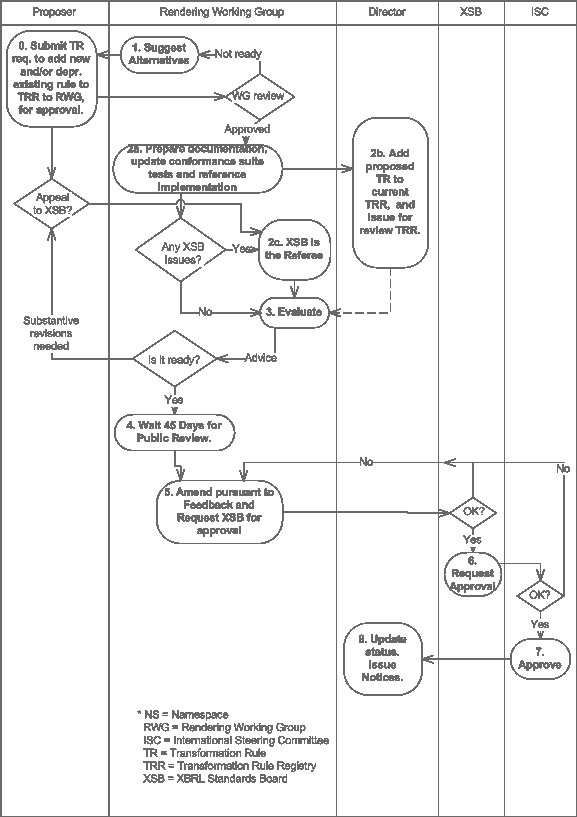 Процесс начинается [0] с подачи инициатором предложений об отклонении существующего правила преобразования или добавлении нового правила преобразования с указанием причин необходимости таких действий. Запрос на добавление нового правила преобразования ДОЛЖЕН сопровождаться образцами ввода и вывода предлагаемого правила преобразования, а также определением типа вводных данных. RWG ДОЛЖНА [1] оценить такие предложения в соответствии с Требованиями и, если придет к заключению, что они выполнены не будут, МОЖЕТ отказаться от предложения или предложить внести соответствующие изменения.Если инициатор не согласен с позицией RWG, он МОЖЕТ обратиться [2c] в XSB выступить в качестве арбитра. Если XSB примет позицию инициатора, она МОЖЕТ потребовать [3] от RWG принять предложение или предложить соответствующие изменения. После принятия предложения, оно должно быть задокументировано [2b] в рамках XII Реестра правил преобразования с соответствующим Статусом правила рабочего проекта и добавлением [2a] случаев испытаний на соответствие и (если применимо) эталонной реализации. После того как RWG пришла к заключению, что предложение соответствует Требованиям, такое предложение выкладывается в публичный доступ для общественной оценки [4]. Представители общественности ДОЛЖНЫ быть приглашены для предоставления своих замечаний по данному предложению, а также причин в пользу его принятия или отклонения. Если в результате оценки полученных замечаний  RWG придет к заключению, что  предложение не будет соответствовать Требованиям, она МОЖЕТ отклонить предложение или предложить внести соответствующие изменения. При условии одобрения со стороны общественности предложения, RWG рекомендует [5] XSB опубликовать XII Реестр правил преобразования в качестве Рекомендации. XSB санкционирует такую публикацию в соответствии со своими процедурами. На момент написания такие процедуры включают в себя заявку на предоставление разрешения [6] такой публикации со стороны  XII Международного Руководящего Комитета. После санкционирования XSB пространство имени XII Реестра правил преобразования  обновляется [8], а Статус правила каждого правила и уровень зрелости XII Реестра правил преобразования устанавливаются на REC. 6 Пакет соответствияПроцессоры, которые, как утверждается, оказывают поддержку данной версии  XII Реестра правил преобразования ДОЛЖНЫ указать на успешное осуществление испытаний в рамках пакета соответствия, относящегося к такой версии XII реестра правил преобразования для обоснования таких возможностей. Приложение A Справочные материалыIETF RFC 2119IETF (Техническая Комиссия Internet) "RFC 2119: Ключевые слова, используемые в RFC для отображения уровней требований"
Скотт Брэднер.
(См. http://www.ietf.org/rfc/rfc2119.txt)Спецификация встроенного XBRLXBRL International Inc.. "Встроенный XBRL Часть 1: Спецификация 1.0"
Филипп Аллен, Айян Стокз-Риз.
(См.http://www.xbrl.org/Specification/inlineXBRL-part1/REC-2010-04-20/inlineXBRL-part1-REC-2010-04-20.html)TECH-WG-PROCESSESXBRL International Inc. "Техническая рабочая группа XBRL International и процесс рабочего продукта"
Комитет стандартов XBRL International.
(См. http://www.xbrl.org/XSB/XBRL_Technical_Working_Group_Processes-Approved-2007-04-17.htm)Определения XBRL-функции XBRL International Inc.. "Определение функции 1.0"
Джефф Шутрим.
(См. http://www.xbrl.org/Specification/functionDefinition/REC-2009-06-22/functionDefinition-REC-2009-06-22.html)Реестр XBRL XBRL International Inc.. "Спецификация XBRL реестра 1.0"
Джефф Шутрим.
(См. http://www.xbrl.org/Specification/registry/REC-2009-06-22/registry-REC-2009-06-22.html)XMLW3C (Консорциум Всемирной Паутины). "Расширяемый язык разметки (XML) 1.0 (пятое издание)"
Тим Брей, Жан Паоли, C. M. Сперберг-Макквин, Ив Малер, Франсуа Жерго.
(См. http://www.w3.org/TR/REC-xml/)XML-именаW3C (Консорциум Всемирной Паутины). "Пространства имен в XML 1.0 (второе издание)"
Тим Брей, Дейв Холландер, Эндрю Лейман и Ричард Тобин.
(См. http://www.w3.org/TR/REC-xml-names/)Приложение B статус интеллектуальной собственности (ненормативный характер)Настоящий документ и его переведенные на другие языки экземпляры могут копироваться и передаваться третьим лицам, а производные документы, содержащие комментарии, разъяснения или порядок его реализации, могут быть подготовлены, скопированы, опубликованы и распространены, полностью или частично, без каких-либо ограничений при условии включения в такие копии или производные документы указанного выше уведомления об авторском праве и настоящего параграфа. Тем не менее, настоящий документ не подлежит каким-либо изменениям, например, удаления упоминания об авторском праве или ссылок на XBRL International или организаций XBRL за исключением необходимости его перевода на другие языки кроме английского. Члены XBRL International соглашаются предоставить определенные лицензии в соответствии с предписаниями политики интеллектуальной собственности компании XBRL International (www.xbrl.org/legal). Настоящий документ и информация, содержащаяся в нем, предоставляется на основании  "КАК ЕСТЬ", а КОМПАНИЯ XBRL INTERNATIONAL ОТКАЗЫВАЕТСЯ ОТ ЛЮБЫХ ГАРАНТИЙ, ЯВНЫХ ИЛИ ПОДРАЗУМЕВАЕМЫХ, ВКЛЮЧАЯ, НО, НЕ ОГРАНИЧИВАЯСЬ ЛЮБЫМИ ГАРАНТИЯМИ ТОГО, ЧТО ИСПОЛЬЗУЕМАЯ В НАСТОЯЩЕМ ДОКУМЕНТЕ ИНФОРМАЦИЯ НЕ НАРУШАЕТ ПРАВА ИЛИ КАКИЕ-ЛИБО ПОДРАЗУМЕВАЕМЫЕ ГАРАНТИИ КОММЕРЧЕСКОЙ ЦЕННОСТИ ИЛИ ПРИГОДНОСТИ ДЛЯ КОНКРЕТНОЙ ЦЕЛИ.Пользователям настоящего документа следует обратить внимание, что соблюдение или принятие спецификаций XBRL International может потребовать использования изобретений, охватываемых патентными правами. XBRL International не несет ответственность за определение патентов, для которых может потребоваться лицензия по любой спецификации XBRL International, или для воплощения юридических действий в плоскость правовой обоснованности или сферы действия этих патентов, которые были доведены до сведения заинтересованного лица. Спецификации XBRL International носят исключительно информативный и консультативный характер. Потенциальные пользователи несут ответственность по собственной защите от ответственности за нарушения условий патентов. XBRL International занимает нейтральную позицию относительно действительности или объема интеллектуальной собственности или других прав, которые могут оспариваться в качестве имеющих отношение к реализации или использования технологии, описанной в настоящем документе или степени, в которой любая лицензия в рамках таких прав может или не может быть доступной; при этом компания не предполагает приложения каких-либо усилий для выявления любых таких прав. Члены XBRL International соглашаются получить определенные лицензии в соответствии с политикой интеллектуальной собственности XBRL International (www.xbrl.org/legal). Приложение C Благодарность (ненормативный характер)Настоящий документ не смог бы быть составлен без вклада многих лиц.  Приложение D История документа (ненормативный характер)Приложение E Исправление опечаток в настоящем документе В этом приложении содержится список опечаток, которые имели место в настоящем документе. В нем также представлены исправления соответственных опечаток, которые были одобрены Международной рабочей группой по вопросам обработки XBRL вплоть до 17 января 2011 года включительно. Гиперссылки на соответствующие адреса электронной почты доступны только для лиц, имеющих доступ к соответствующим спискам рассылки. Доступ к внутренним спискам рассылки XBRL ограничивается членами XBRL International Inc. В настоящем документе опечатки отсутствуют. ДатаАвторОписание28 июня 2010 годаДиана Мюллер Первый проект в формате Word.25 сентября 2010 годаДиана Мюллер Добавлены замечания и Диаграмма TRR-процесса для обсуждения. 31 октября 2010 годаДиана Мюллер Обновление Диаграммы TRR-процесса. Удалены ссылки на статус благодарности; удалено требование 2 реализаций; Добавлены обязательства RWG по обновлению эталонной реализации и испытаний в рамках пакета соответствия 05 ноября 2010 годаФилипп АлленДобавление ненормативных описаний  структуры управления версиями; обновленный процесс для приведения в соответствие со спецификацией iXBRL; упрощенное определение вовлеченных сторон; предлагаемое решение для формулировки "отмены".12 ноября 2010 годаФилипп АлленСоздание первого проекта в XML-формате спецификация- спецификация. 15 ноября 2010 годаФилипп АлленУдаление заявления относительно XII политики, которая может измениться в будущем. Удаление ссылки на ISC.Перемещение замечаний в раздел введение. Добавление требования семантической полноты и допустимости в соответствии со схемой. 06 декабря 2010 годаФилипп АлленИсправлен тип.09 декабря 2010 годаХерм ФишерОбновление Диаграммы TRR-процесса и адаптирована предварительная описательная формулировка в Пункте 5.5.12 декабря 2010 годаДиана МюллерВнесение изменений в Пункт 5.5 представление и рассмотрение.13 декабря 2010 годаХерм ФишерОформление изменений формулировки Пункта 5.5 в ходе совещания RWG.10 января 2011 годаФилипп АлленПриведение Пункта 5.5 в соответствие с остальной частью спецификации.  Исправление обзоров JDR и APG.17 января 2011 годаХерм ФишерОбновление Диаграммы.17 января 2011 годаФилипп АлленОбновление ссылок на Диаграмму.